Artikel – Projektwoche „Eine etwas andere Woche“ im Lukashaus, GrabsTitel:  Eine etwas andere Woche 2023 – das Liechtensteinische Gymnasium zu Besuch! Text:  Joèl Nägele Auch in diesem Jahr bekamen 16 Schüler und Schülerinnen des Liechtensteinischen Gymnasiums, Vaduz im Rahmen der Projektwoche vom 02. – 06. Oktober 2023 die Möglichkeit, das Lukashaus in Grabs kennenzulernen. Begleitet von den Lehrpersonen Martin Zerlauth und Stefanie Unterkofler erkundeten sie das Lukashaus mit all den Elementen, die dazugehören. Gemeinsam starteten wir jeden Morgen im Glashaus, in dem uns die Betreuer und ein paar von euch, Nutzern, schon eifrig erwartet haben. Das Team, das den täglichen Blog schreibt, wurde festgelegt und der Rest fing an mit den gruppeninternen Arbeiten. Grundsätzlich wurde in Kollaboration mit Betreuern und Nutzern an vier verschiedenen Projekten gearbeitet. Zum einen am Gesamtprojekt vom „schiafa huus“, die Arbeiten mit den Tieren im Stall, das Zaunprojekt und der Bachlauf. Doch nicht nur das Arbeiten stand im Vordergrund, es ging vorallem darum, einen korrekten Umgang mit den Nutzern zu erlernen: „Wie gehe ich mit Personen, mit einer Beeinträchtigung um? Wie verhalte ich mich gegenüber ihnen?“ Während der Arbeiten wurde gemeinsam gelacht, viel geredet und einiges ausgetauscht. Man spürte, wie man täglich immer mehr eine Beziehungen zu den Personen am Lukashaus aufgebaut hat. Sowohl beim täglichen Mittagessen (das übrigens SEHR lecker war!) als auch bei der Reflexion um halb vier nachmittags, bei denen die Projektgruppe für sich alleine war, wurde gegenseitig vom Tag berichtet und man hat sich untereinander ausgetauscht. In dieser spannenden Woche haben wir einiges gelernt, entdeckt und viel intensiver wahrgenommen. Vorallem unsere Gesundheit und unsere Selbstständigkeit mehr zu schätzen, lernten wir. Zudem bekamen wir die Möglichkeit die Institution selbst näher kennenzulernen und somit einen Schritt aus der LandschaftsSINNfonie zu wagen. Hierbei wurden verschiedene Bereiche, wie z.B. die Intensivbetreuungsgruppe oder verschiedene Wohnheime besucht. Zu den Highlights der Woche gehört auch die Fallalens-Probe, die wir am Mittwoch besuchen konnten, bei der die Nutzer wunderschöne Musik produzierten und eine schöne Zeit hatten. Sowohl die gemeinsamen Spaziergänge mit den Alpakas und Lamas im Grabser Dorf als auch der Verabschiedungs-Apéro am Freitagmittag haben uns sehr viel Freude bereitet. Wir, die Schüler und Schülerinnen, möchten uns alle bei Herrn Zerlauth und Frau Unterkofler für die Ermöglichung dieses Projektes bedanken, ein grosser Dank gilt auch dem Lukashaus, Grabs. Danke an alle Betreuer, die uns in diese Woche bei Tat und Kraft im Umgang mit den Nutzern unterstützt haben. Unser grösser Dank gilt allerdings euch, den Nutzern, die diese Woche für die Schüler und Schülerinnen des Liechtensteinischen Gymnasiums, Vaduz zu einer unvergesslichen Woche gemacht haben. Danke! 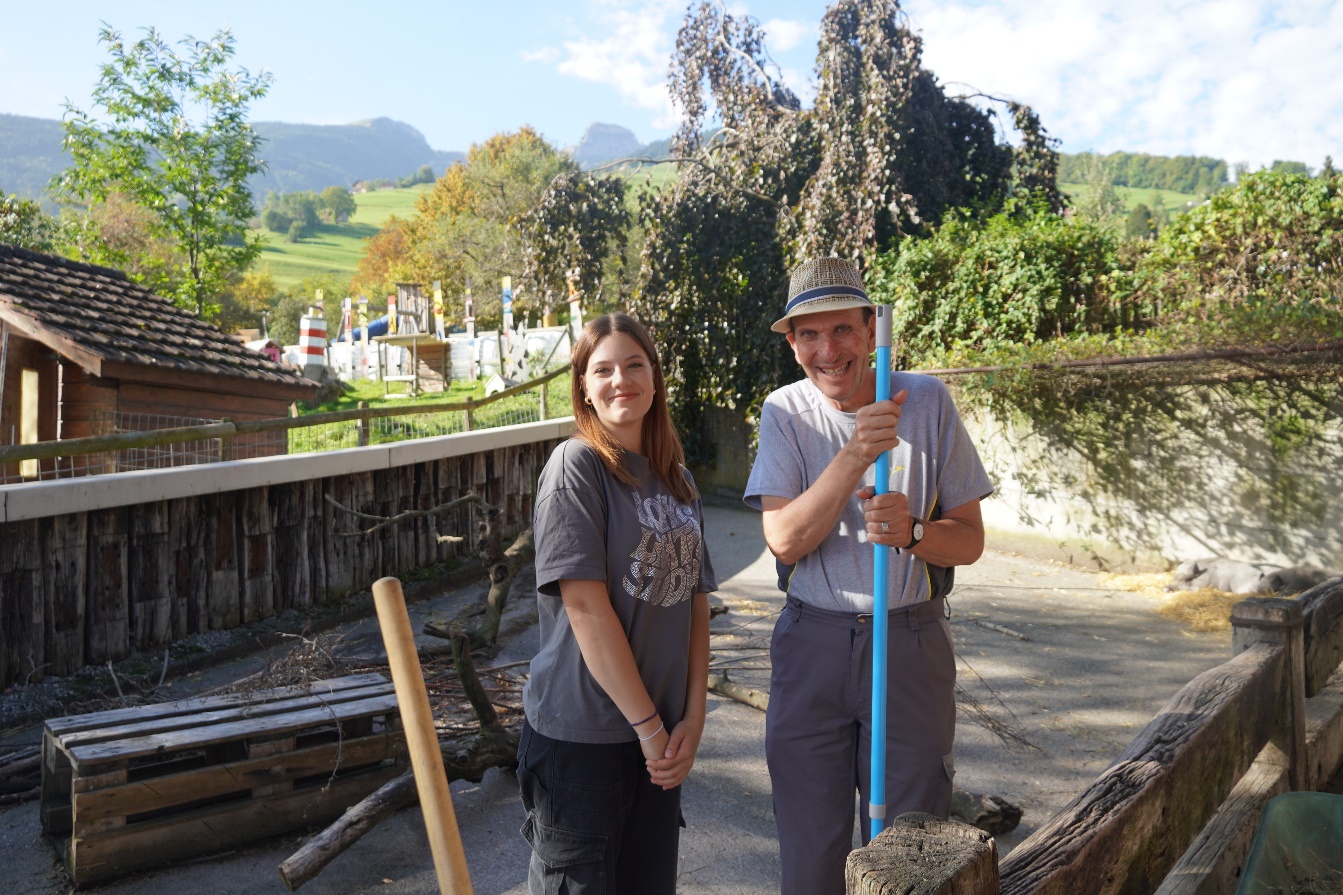 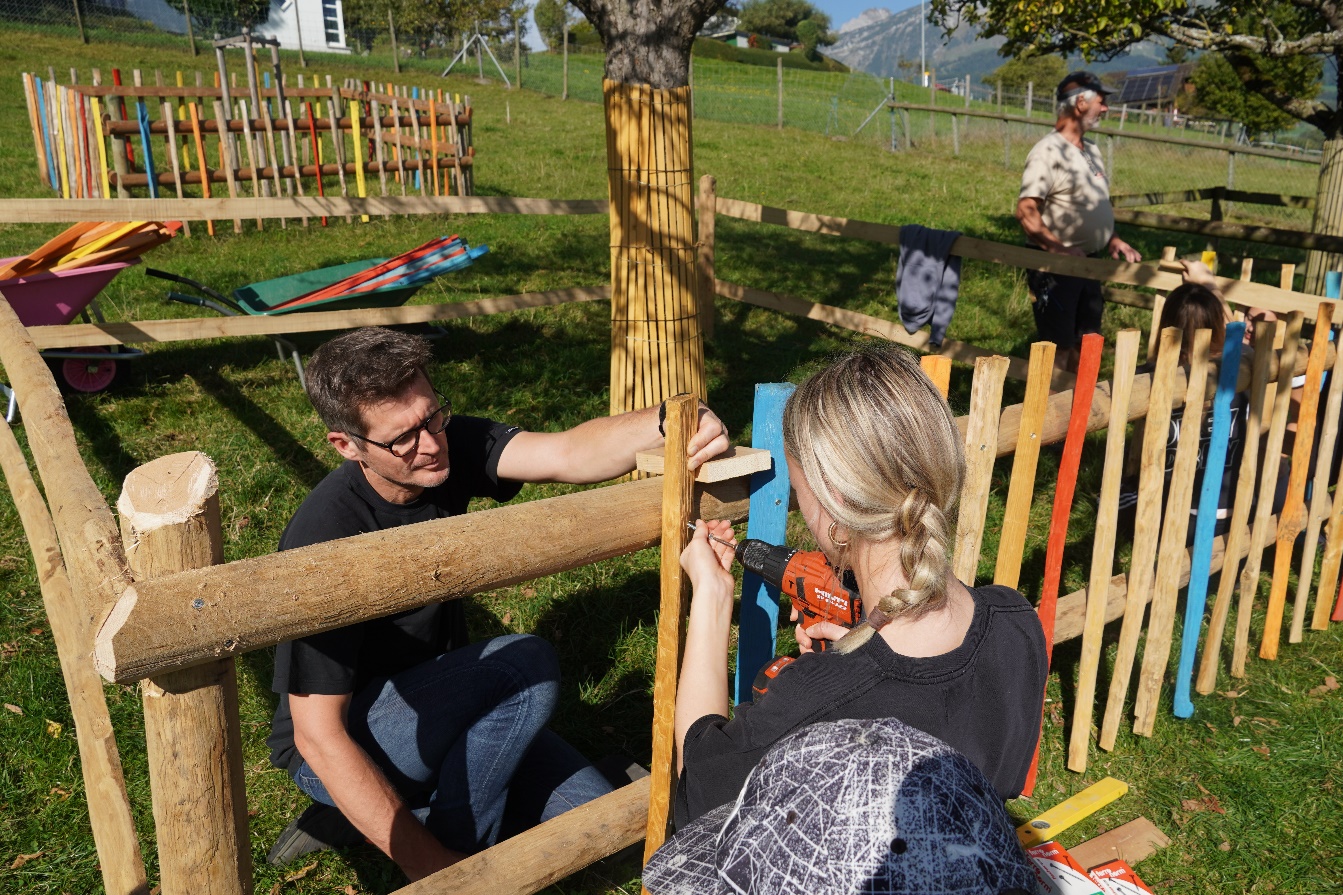 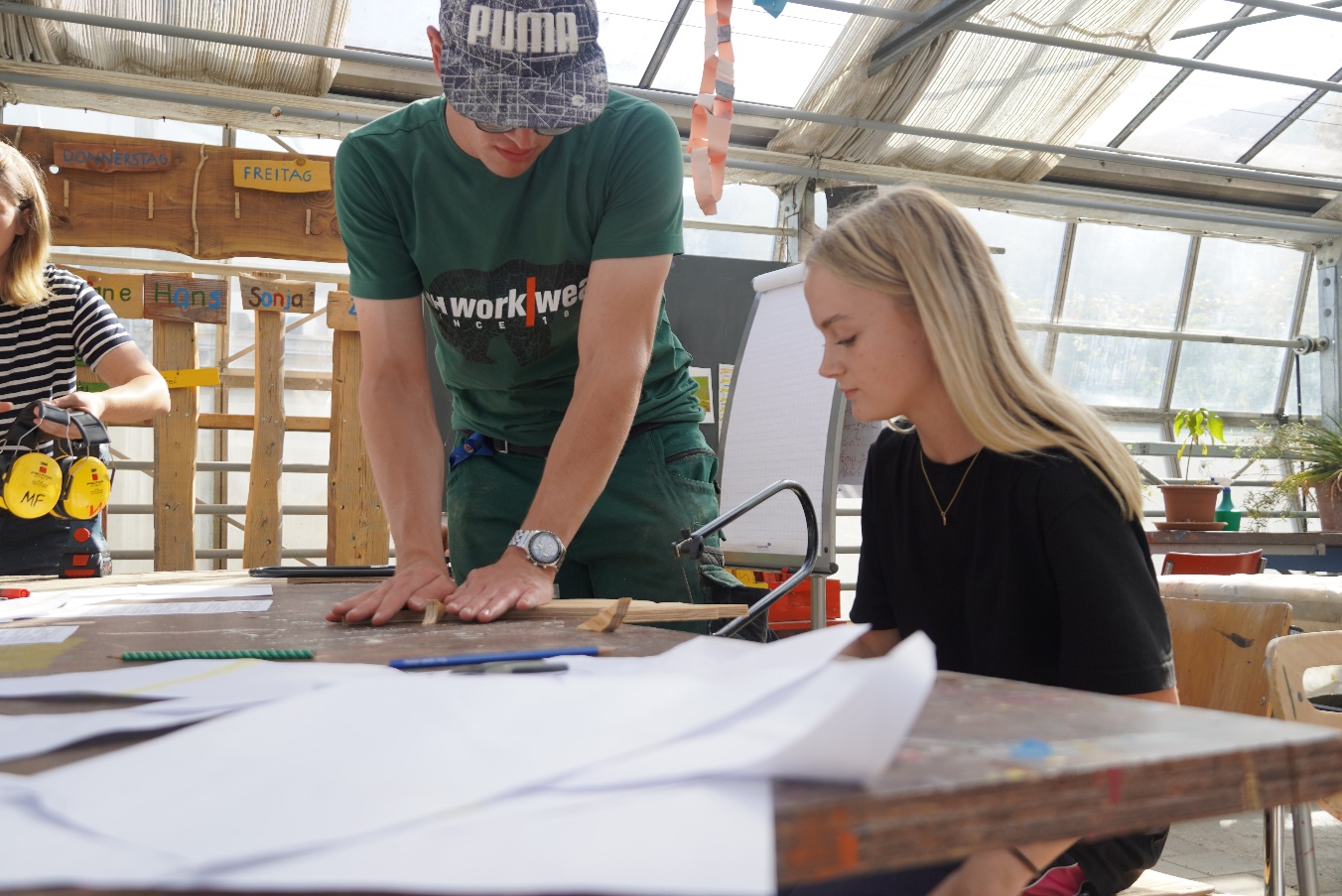 